Council Offices, Commercial Road, Weymouth, Dorset, DT4 8NG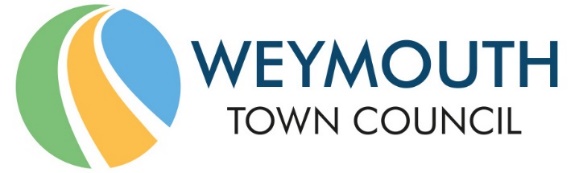 01305 239839 - office@weymouthtowncouncil.gov.ukCouncillors are hereby summoned to attend the following meeting.Please inform the Clerk if you are unable to attend.MEETING:			Meeting of Weymouth Town CouncilDATE & TIME:		Monday 17th January 2022 at 11.00 amPLACE:			Council Chamber, Council Offices, Commercial Road, Weymouth,				Dorset, DT4 8NGThis is a meeting in public, not a public meeting. Should members of the public and press wish to attend the meeting or ask a public question, please email office@weymouthtowncouncil.gov.uk by no later than 9am the day prior to the meeting. Agenda and papers are available at www.weymouthtowncouncil.gov.uk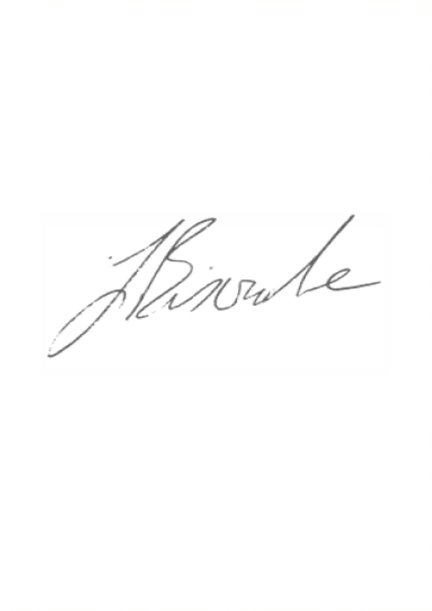 All attendees are asked to wear a mask whilst moving around the building and Council Chamber. Masks may be removed when sitting. Please observe social distancing. Please take a Covid test in the 24 hours prior to the meeting. Attendees will be asked to sign in to assist with track and trace.J L Biscombe, FSLCC, CiLCA Town Clerk   		                                              11 January 2022                                         ____________________________________________________________________________AgendaWelcome	ApologiesDeclarations of InterestMinutes of last meetingMinutes and recommendations from other CommitteesCouncillor Questions and UpdatesTown Mayor’s AnnouncementsPublic QuestionsBudget and Precept for 2022/23Welcome Apologies for AbsenceDeclarations of InterestMinutes of last meetingRecommendation:Members are asked to agree the minutes of the last meeting held on 17 November 2021 as a true and accurate record.Minutes and recommendations from other CommitteesRecommendation:Members are asked to note the attached minutes and recommendations of other Committees, as detailed above. Councillor Questions and Updates Town Mayor’s AnnouncementsPublic Question Time Questions referring to the work of Dorset Council or other external organisations will not be taken at this meeting. The length of time available for public questions will be determined by the Chairman.Budget and Precept 2022/23An advisory Full Council meeting will be held on Wednesday 12th January 2022 where this item will be fully discussed by Full Council. The decision on the precept requires a decision by Full Council and cannot be delegated to the Clerk. This meeting is asked to formally confirm the decisions recommended at the Full Council meeting held on 12 January 2022.The detail of the recommendation was not available at the time of despatch and will be circulated to all Councillors as soon as possible. Recommendation:To confirm the decisions made by Full Council on 12 January 2022:On the revenue budgets and fees and charges for 2022/23 On the precept amountCommitteeDateMinute NosRecommendationsDraft Services Committee20/10/21S0148 – S0159NoneFinance & Governance Committee03/11/21F0183 – F0198NonePlanning & Licensing Committee09/11/21P00437-P00450NoneDraft HR Committee24/11/21HR0128-HR0137NoneDraft Services Committee01/12/21S0160 – S0176NoneDraft Planning & Licensing Committee07/12/21P00451-P00464NoneDraft Finance & Governance Committee15/12/21F0199 – F0212None